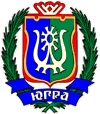 ИЗБИРАТЕЛЬНАЯ КОМИССИЯХАНТЫ-МАНСИЙСКОГО АВТОНОМНОГО ОКРУГА – ЮГРЫПОСТАНОВЛЕНИЕ29 января 2018 года 									№ 269г. Ханты-МансийскО прекращении полномочий члена территориальной избирательной комиссии Октябрьского района с правом решающего голосаРуководствуясь подпунктом «а» пункта 6, пунктом 11 статьи 29 Федерального закона от 12.06.2002 года № 67-ФЗ «Об основных гарантиях избирательных прав и права на участие в референдуме граждан Российской Федерации», рассмотрев вопрос об изменениях в составе территориальной избирательной комиссии города Октябрьского района, Избирательная комиссия Ханты-Мансийского автономного округа – Югры постановляет:1. Освободить Беляеву Алену Васильевну, назначенную в состав территориальной избирательной комиссии Октябрьского района по предложению собрания избирателей по месту работы, от обязанностей члена территориальной избирательной комиссии Октябрьского района с правом решающего голоса в связи с подачей заявления о сложении своих полномочий.2. Установить срок приёма предложений для назначения в состав территориальной избирательной комиссии города Октябрьского района взамен выбывшего члена комиссии до 3 февраля 2018 года.3. Настоящее постановление опубликовать в газете «Новости Югры», направить в территориальную избирательную комиссию Октябрьского района и разместить на сайте Избирательной комиссии 
Ханты-Мансийского автономного округа – Югры.ПредседательИзбирательной комиссииХанты-Мансийского автономного округа – Югры Д.С. Корнеев
СекретарьИзбирательной комиссииХанты-Мансийского автономного округа – Югры С.Х. Эбекуев
